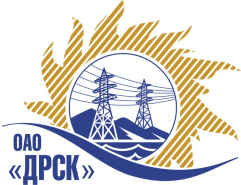 Открытое акционерное общество«Дальневосточная распределительная сетевая  компания»_____________________________________________________________________________________________ул.Шевченко, .Благовещенск, 675000, Россия Тел: (4162) 397-359; Тел/факс (4162) 397-200, 397-436 Телетайп 154147 «МАРС»; E-mail: doc@drsk.ru ОКПО 78900638, ОГРН 1052800111308, ИНН/КПП 2801108200/280150001Протокол рассмотрения предложения и выбора победителягород  Благовещенск, ул. Шевченко, 28ПРЕДМЕТ ЗАКУПКИ:Открытый электронный запрос предложений  Открытый электронный запрос предложений  «ЛЭП 6 кВ от ПС 110/6 кВ "Де-Фриз" (строительство)»Основание для проведения закупки: ГКПЗ 2014 г. закупка 1470 раздел 2.1.1.Планируемая стоимость закупки в соответствии с ГКПЗ: 762 710,00 руб. без учета НДС.Форма голосования членов Закупочной комиссии: очно-заочнаяПРИСУТСТВОВАЛИ:	На заседании присутствовали 8 членов Закупочной комиссии 2 уровня. ВОПРОСЫ, ВЫНОСИМЫЕ НА РАССМОТРЕНИЕ ЗАКУПОЧНОЙ КОМИССИИ: О признании предложений соответствующими условиям закупкиО предварительной ранжировке предложенийО проведении переторжкиВыбор победителяВОПРОС 1 «О признании предложений соответствующими условиям закупки»ОТМЕТИЛИ:ОАО "ВСЭСС" г. Хабаровск, ООО «ДВ Энергосервис» г. Владивосток признаются удовлетворяющим по существу условиям закупки. Предлагается принять данные предложения к дальнейшему рассмотрению.ВОПРОС 2 «О предварительной ранжировке предложений»ОТМЕТИЛИ:В соответствии с требованиями и условиями, предусмотренными извещением о закупке и Закупочной документацией, предлагается предварительно ранжировать предложения следующим образом: ВОПРОС 4 «О проведении переторжки»ОТМЕТИЛИ:Учитывая результаты экспертизы предложений Участников закупки Закупочная комиссия полагает не целесообразным проведение переторжки.ВОПРОС 5 «Выбор победителя»ОТМЕТИЛИ:На основании вышеприведенной ранжировки предложений предлагается признать Победителем Участника, занявшего первое место, а именно: ОАО «ВСЭСС» (г. Хабаровск, ул. Тихоокеанская, 165), общая стоимость 745 000,00 руб.  без учета НДС (879 100,00 с учетом НДС). Срок выполнения договора: с момента заключения договора - 30.06.2014 г. Условия финансирования: в течение 30 дней следующих за месяцем, в котором выполнены работы, после подписания КС-3. Гарантийные обязательства: гарантия на своевременное и качественное выполнение работ, а также на устранение дефектов, возникших по вине подрядчика, составляет 60 мес. со дня подписания акта сдачи-приемки. Гарантия на материалы и оборудование, поставляемые подрядчиком не менее 60 мес. Предложение имеет правовой статус оферты и действует до 30.05.2014 г.РЕШИЛИ:Признать предложения ОАО "ВСЭСС" г. Хабаровск, ООО «ДВ Энергосервис» г. Владивосток соответствующими условиям закупкиУтвердить предварительную ранжировку предложений.Процедуру переторжки не проводить.Признать Победителем ОАО «ВСЭСС» (г. Хабаровск, ул. Тихоокеанская, 165), общая стоимость 745 000,00 руб.  без учета НДС (879 100,00 с учетом НДС). Срок выполнения договора: с момента заключения договора - 30.06.2014 г. Условия финансирования: в течение 30 дней следующих за месяцем, в котором выполнены работы, после подписания КС-3. Гарантийные обязательства: гарантия на своевременное и качественное выполнение работ, а также на устранение дефектов, возникших по вине подрядчика, составляет 60 мес. со дня подписания акта сдачи-приемки. Гарантия на материалы и оборудование, поставляемые подрядчиком не менее 60 мес. Предложение имеет правовой статус оферты и действует до 30.05.2014 г.№  227/УКС-ВП«17» апреля 2014 года Место в предварительной ранжировкеНаименование и адрес участникаЦена заявки за единицу и иные существенные условияНеценовая предпочтительность (в баллах  на бальной шкале от 3 до 5)1 местоОАО "ВСЭСС"(г. Хабаровск, ул. Тихоокеанская, 165)Цена: 745 000,00 руб.  без учета НДС (879 100,00 с учетом НДС). Срок выполнения договора: с момента заключения договора - 30.06.2014 г. Условия финансирования: в течение 30 дней следующих за месяцем, в котором выполнены работы, после подписания КС-3. Гарантийные обязательства: гарантия на своевременное и качественное выполнение работ, а также на устранение дефектов, возникших по вине подрядчика, составляет 60 мес. со дня подписания акта сдачи-приемки. Гарантия на материалы и оборудование, поставляемые подрядчиком не менее 60 мес. Предложение имеет правовой статус оферты и действует до 30.05.2014 г.3,002 местоООО «ДВ Энергосервис»(г. Владивосток, ул. Снеговая, 42Д)Цена: 750 000,00 руб.  без учета НДС (885 000,00 с учетом НДС). Срок выполнения договора: с момента заключения договора - 30.06.2014 г. Условия финансирования: в течение 30 календарных дней со дня подписания акта ввода в эксплуатацию. Гарантийные обязательства: гарантия на своевременное и качественное выполнение работ, а также на устранение дефектов, возникших по вине подрядчика, составляет 60 мес. со дня подписания акта сдачи-приемки. На оборудование не более гарантийного срока завода производителя. Предложение имеет правовой статус оферты и действует до 05.07.2014 г.3,00Ответственный секретарь Закупочной комиссии 2 уровня ОАО «ДРСК»: Моторина О.А. _______________________________Технический секретарь Закупочной комиссии 2 уровня ОАО «ДРСК»: Коврижкина Е.Ю.  _______________________________